Итоговая контрольная работа по английскому языку в 6 классеПояснительная запискаКонтрольная работа составлена в соответствии с федеральным государственным образовательным стандартом. Объектами контроля являются элементы языка (лексика, грамматика) и речевая деятельность (аудирование, чтение и письмо). Контрольная работа состоит из четырех разделов:Часть 1 (базовый уровень): Прослушивание аудиозаписи с поиском запрашиваемой информации. Тип задания: определение истинности высказывание. Часть 2 (базовый уровень): Чтение текста с полным пониманием. Тип задания: поиск верного варианта.Часть 3 (базовый и повышенный уровень): лексика и грамматика. Тип задания: выбор верного варианта ответа, словообразование.Часть 4 (повышенный уровень): Письмо. Тип задания: написание сочинения с опорой на вопросы.Данная контрольная работа предназначена для учащихся 6-х классов, которые занимаются по УМК О.В. Афанасьева, И.В. Михеева, К.М. Баранова RainbowEnglish.Продолжительность работы – 40-45 минут. Работа – итоговая, проводится в конце учебного года.Контрольная работа имеет критерии оценивания результатов и ключи. За каждый правильный ответ учащийся получает 1 балл. Максимальное количество баллов – 22. Успешность выполнения работы определяется исходя из следующего соответствия:20 – 22 баллов          - «5» (отлично)16 – 19 балла            - «4» (хорошо)13 – 15 баллов            -«3» (удовлетворительно)12 и менее баллов     - «2» (неудовлетворительно)Ключи к работе:Промежуточная аттестация 6 классИтоговая контрольная работаЧасть 1. Аудирование.Задание 1. Вы услышите разговор Сандры и Мартина. Определите какие из ниже приведенных высказываний соответствуют содержанию текста (T - True) а какие не соответствуют (F - False). Номера 1 – 6. 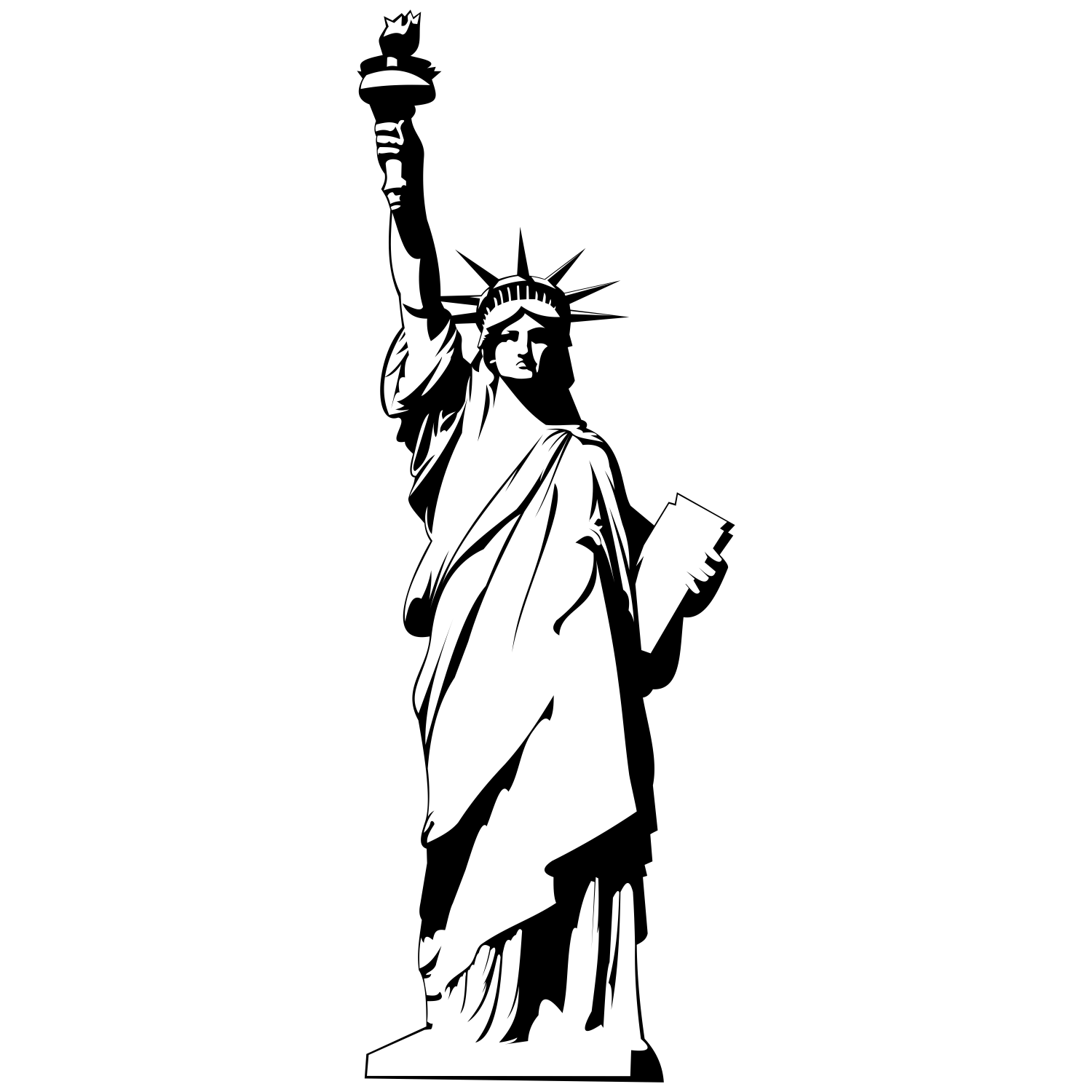 Sandra is learning English in New York.
a. True	b. FalseSandra has already done lots of sightseeing.
a. True	b. FalseSandra would like to see the Statue of Liberty.
a. True	b. FalseSandra doesn’t want to walk the stairs to the top 
of Lady Liberty.
a. True	b. FalseSandra would like to have lunch in Fifth Avenue.
a. True	b. FalseOn Saturdays Metropolitan Museum is opened
till 5.30 p.m.
a. True	b. FalseЧасть 2. Чтение.Задание 2. Прочитайте текст и закончите предложения после него. Намерам 7 – 12 подберите соответствующую букву a, bили с.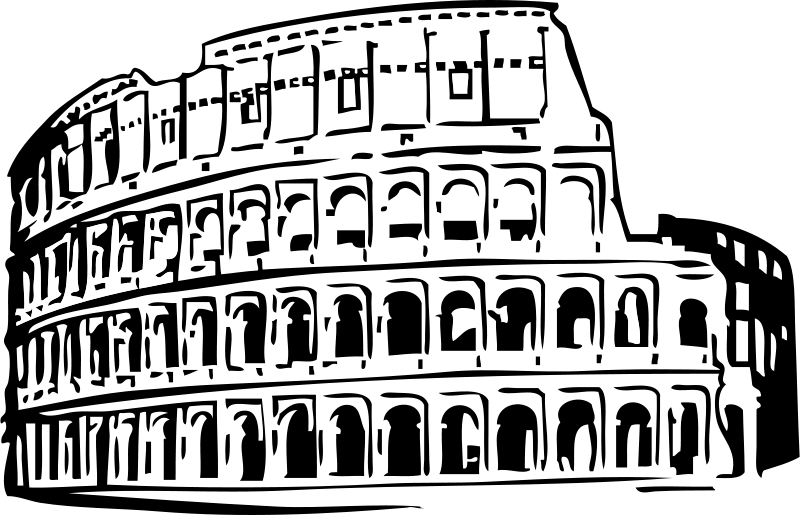 I’m Sally and I’m 12 years old. For me summer is the best season of the year, I have a lot of good friends at school. So, when summer starts I get lots of free time to spend with my friends. We go to the park, ride our bikes and always eat a lot of ice cream.My parents love to travel abroad while they are on holiday. So we always go to some foreign country in summer. As for me, I also like seeing new places and meeting new people.Last summer was full of good things. In June my parents and I went to Italy for a week. The weather was warm and sunny. And the nature in this country is beautiful. We swam a lot in the sea, we sunbathed, then we went on some excursions to see the historic places around the country.I met a nice girl from France there. We became friends. Now we write letters to each other. I hope she will visit me here in Moscow next summer.When I come back from Italy, I went to visit my grandparents. They live in a village which is not very far from Moscow. The air there is always fresh and clean. At my grandparents’ I have some good old friends, so I wasn’t bored there. I spent a lot of time outdoors. We played basketball, hide-and-seek, and even went to pick mushrooms once.I should say that summer was great and the weather was always wonderful! It’s a pity, that my favourite season ended so quickly.In summer Sally prefers to spend time …. At schoolWith her friendsWith her grandperentsWhen on holiday Sally’s parents ….Like to go to the parkPrefer to live in other countryEnjoy travellingIn Italy Sally didn’t ….Swim in the seaGo to see the sightsLearn ItalianSally and her friend from France ….Are pen friendsWill go to Italy togetherSpent some time in MoscowSally wasn’t bored at her grandparents because ….She played with her friends thereHer grandparents played with herShe met new friends thereSally thinks that last summer ….Was strangeWasn’t longWas too hotЧасть 3. Лексика и грамматика.Задание 3. Закончите предложения подходящими по смыслу словами. К номерам 13 – 17 подберите правильный вариант ответа а, b, или с.My friend is as … as my elder brother. He is not short at all.HighTallBigAbout 8 … people live in London.MillionMillionsMillion ofI have a pen friend from Moscow and from Madrid ….EitherToo As well asIt’s very bad when parents shout … their childrenOnAtForWhen we arrive … Spain, we will have a nice rest.ToAtInЗадание 4. Прочитайте предложения. Преобразуйте слова выделенные шрифтом так, чтобы они соответствовали содержанию и контексту. К номерам 18 – 23 напишите нужную форму слова.Nobody knows ANY about the exam yet.Children enjoy TO MAKE sandcastles on the beach.I won’t be able to come to the party, if I NOT PASS my exam.My family and I MOVE to another city next month. We’ve already bought a flat there.If my friend doesn’t come soon, I TO START without him.Часть 4. Письмо.Задание 5. Напишите  рассказ о месте  в котором  вы живете. Для этого вам нужно дать полные ответы на вопросы приведенные ниже. У вас должен получится логичный рассказ, состоящий  из  не  менее  чем 4 фразWhere do you live?Is this place big or small?What do you like about your place?What do you dislike about your place?1 – A7 – B13 – A19 – MAKING2 – B8 – C14 – A20 – DON’T PASS3 – A9 – C15 – B21 – ARE MOVING4 – B10 – A16 – B22 – WILL START5 – A11 – A17 – C6 – B12 – B18 –  ANYTHING